COMMISSIONING FOR CARERS PRINCIPLES  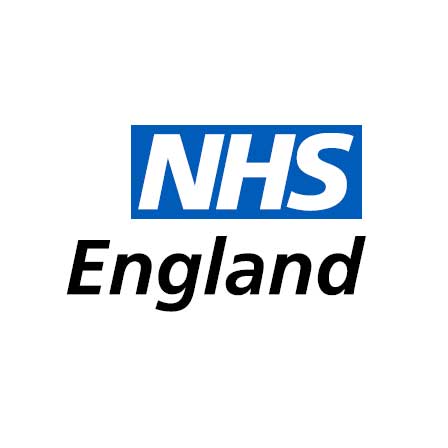 Principle 7 - Train staff to identify and support carersA key theme which emerged from the regional evidence summit events was the provision of education and training for staff, which was thought to provide the following when implemented; Recognition & identification of carersGPs & all healthcare professionals increased awareness of carers issuesCarers awareness of their role as expertsImproved referral/signposting to appropriate servicesRecognition for the establishment of a single point of contact/access (NHS IQ e-book)(Select one colour only. Rate where red lowest----------and green highest)  What assurance do you have that staff have training and are continually updated with regards to the role of carers?What could you do to improve your rating? -------------------------------------------------------------------------------------------------------------------------------------------------------------------------How assured are you that training and awareness around carers’ issues is embedded in all services you commission?What could you do to improve your rating? -------------------------------------------------------------------------------------------------------------------------------------------------------------------------How do you rate your current education and training for health and care professionals in relation to carers? What could you do to improve your rating? -------------------------------------------------------------------------------------------------------------------------------------------------------------------------Ask yourself…Do you know if your local education and training board are including carer awareness training in their programmes?How have you included carers in your staff training?				How have you ensured that training around carer awareness is embedded as part of an assurance framework?	Do you have the leadership support to commission carer specific training?	Are staff made aware of the difference that asking the right questions can make? For example, “do you look after someone” instead of “are you a carer”?Does your staff training include information on confidentiality?Are all staff of commissioned services aware of young carers and young adult carers and have the training to identify them as early as possible?Do you have a policy around supporting carers who work for you? Good Practice examples:Northumbria Healthcare NHS Foundation Trust-Education programme for medical students –Palliative care and old age psychiatry research on carers experiences put into practice evaluated by University of Plymouth and CIRCLE University of Leeds http://www.nhsiq.nhs.uk/media/2535888/carers_case_study_-_learning_from_carers_northumbria_nhsft.pdfSalford-Carers Express-fast track carer awareness training for GP’s and use of a yellow key logo easily recognisable and Dementia friendly http://www.nhsiq.nhs.uk/media/2535962/carers_express_final.pdfReferences: